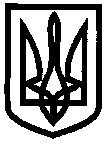 ДЕПАРТАМЕНТ НАУКИ І ОСВІТИ ХАРКІВСЬКОЇ ОБЛАСНОЇ ДЕРЖАВНОЇ АДМІНІСТРАЦІЇ ДЕРЖАВНИЙ НАВЧАЛЬНИЙ ЗАКЛАД«Ізюмський регіональний центр професійної освіти»НАКАЗм. Ізюм 27.04.2018                                                                   		  № 57	Про участь командиДНЗ «Ізюмський РЦПО»в обласних змаганнях«Спорт протягом життя»зі спортивного туризму На виконання обласної програми «Спорт протягом життя», в рамках проведення спортивних змагань серед учнів ПТНЗ Харківської області,НАКАЗУЮ:1. 03.05.2018 р. відрядити спортивну команду учнів ДНЗ «Ізюмський РЦПО» для участі в спортивних змаганнях зі спортивного туризму до м. Харкова на лижній базі «Динамо» (лісопарк) у складі 7 учнів та керівника фізичного виховання Суддю.В.І.2. Керівнику фізичного виховання Судді В.І. провести інструктаж учнів з ОБЖД під підпис (додаток №1).3. Призначити керівника фізичного виховання Суддю В.І. відповідальним за супровід та безпеку учнів під час поїздки до м. Харкова та до м. Ізюма.4. Контроль за виконанням даного наказу покласти на заступника директора з НВихР Машкова О.М.Директор ДНЗ «Ізюмський регіональний центр професійної освіти»							Л.В.КолесникЮрисконсульт:								В.І.БондаренкоПідготував: Машков О.М.З наказом ознайомлені: Суддя В.І.Додаток до наказу №57від 27.04.2018 р.Списокучасників спортивних змаганьзі спортивного туризмуДиректор ДНЗ «Ізюмськийрегіональний центрпрофесійної освіти»							Л.В.Колесник№ з/пПІБ№ групиПідпис учня1Терещенко ОлександрАЗ-3152Літвінов РоманАЗ-3153Лемента ВладиславАЗ-3154Колісник СергійАЗ-3155Чиркунов МикитаАЗ-3176Пянтаков АндрійАТ-3177Степанян БогданТМ-317